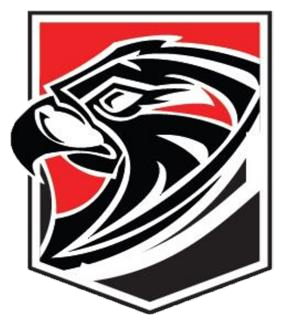 Information for Parents2018-2019Contact:James Freeman – Gifted Coordinator jfreeman@fairfieldesc.orgEydie Schilling – Curriculum Coordinator eydieschilling@fairfieldunion.orgIDENTIFICATIONThe district follows Ohio Revised Code 3324.01-07 (law) and Ohio Administrative Code 3301-51-15 (rule).Beginning in 2017-2018, whole-grade screening for Superior Cognitive Ability, Reading, Math, and Creative Thinking Ability will take place in Grade 2. Additional whole grade screening will take place in Grade 4 (Superior Cognitive Ability), Grade 5 (Creative Thinking Ability), and Grade 6 (Math, Reading, Science, and Social Studies). Student, teacher, parent, and peer referrals are accepted at all grade levels for individual screening and identification in all areas of giftedness. The district ensures equal access to screening and further assessment to all district children, including culturally or linguistically diverse children, children from low socioeconomic backgrounds, children with disabilities, and children for whom English is a second language. ELL students will be assessed in their native language if requested, and students with physical and sensory needs will be assessed with appropriate modifications.	Tests are administered by qualified educators. By using tests from the ODE approved list, the district ensures that the tests are valid for all special populations. The district ensures that any child transferring into the district will be assessed within 90 days of the transfer if requested by the parent. Outside testing data that follows the guidelines of ORC 3324.01-07and OAC 3301-51-15 shall be accepted for identification and service. Parents will receive written notice of all testing results. Referrals are taken for testing in both the fall and spring. Referral forms can be found in all school building main offices or on the district website.Identification appeals may be directed to the district Superintendent.SERVICESThe district serves 5th and 6th grade identified Superior Cognitive, Specific Academic Reading and Mathematics gifted students within a cluster group in the regular classroom, taught by the regular classroom teacher, on a daily basis. An Advanced Mathematics Class is offered in 7th Grade to gifted math students and high-performing math students, which has a compacted 7th & 8th Grade Curriculum and is taught by a regular classroom teacher. For students in grade 7 and grade 8 who are identified in mathematics, reading, superior cognitive ability and/or creative thinking ability, service is provided in reading and math by regular classroom teachers. Identified gifted Superior Cognitive and Math students will receive gifted services through accelerated Algebra I and Geometry courses taught by a regular classroom teachers. Honors and Advanced Placement courses are available at our high school with servicesavailable for identifiedgifted students. Allregularclassroomteachers receive guidance and professional development in gifted education per the requirements of the revised Gifted Operating Standards. Acceleration referrals are addressed following the district policy and the Iowa Acceleration Scale.Withdrawal from gifted programming is available at any time by written parent request.	Placement appeals may be directed to the district Superintendent.WRITTEN EDUCATION PLANSAll students who receive gifted services will have a Written Education Plan. The plan will include a description of services, individual student goals, progress monitoring methods and schedules, staff responsible for services, policies regarding waiver of assignments, and review dates and deadlines for the next WEP. All services will match the areas of identification. Parents and all staff responsible for implementing services will receive copies of the WEP at the end of the first semester. Appropriate corrections and additions will be made.SUPERIOR COGNITIVE ABILITYA child shall be identified as exhibiting "superior cognitive ability" if the child did either of the following within the preceding twenty-four months: Scored at or above two standard deviations, on an approved individual standardized intelligence test administered by a licensed psychologist; or Scored at or above two standard deviations	on an approved standardized group intelligence test or Performed at or above the ninety-fifth percentile on an approved individual or group standardized basic or composite battery of a nationally normed achievement test, or Attained an approved score on one or more above grade-level standardized, nationally normed approved tests.SPECIFIC ACADEMIC ABILITYA child shall be identified as exhibiting "specific academic ability" superior to that of children of similar age in a specific academic ability field if within the preceding twenty-four months the child performs at or above the ninety-fifth percentile at national level on an approved individual or group standardized achievement test of specific academic ability in that field. A child may be identified as gifted in more than one specific academic area: Mathematics, Reading, Writing, Science, or Social Studies.CREATIVE THINKING ABILITYA child shall be identified as exhibiting "creative thinking ability" superior to children of a similar age based on the two criteria: 1) Within the preceding twenty-four months, the child scored at or above one standard deviation on an approved individual or group intelligence test; and 2) Either attained a sufficient score, as established by the department of education, on an approved individual or group test of creative ability; or exhibited sufficient performance on an approved checklist of creative behaviors.VISUAL AND PERFORMING ARTS ABILITYA child shall be identified as exhibiting "visual or performing arts ability" superior to that of children of similar age if the child has done both of the following: Demonstrated to a trained individual through a display of work, an audition, or other performance or exhibition, superior ability in a visual or performing arts area and exhibited to a trained individual sufficient performance on an approved checklist of behaviors related to a specific arts area.SCREENING AND IDENTIFICATION SCORES Superior Cognitive Ability:Cognitive Abilities Test (Form 7) VQN Composite (CogAT): Grades K-1: Screening 123	Identification 127Grades 2-12: Screening 123	Identification 128InView – A Measure of Cognitive Abilities: Screening 123 Identification 128Naglieri Nonverbal Ability Test 2nd Ed.: Screening 123 Identification 126Otis Lennon School Ability Test 8th Ed.: Screening 123 Identification 126Specific Academic Ability:Iowa Assessments: Screening 90%ile	Identification 95%ile Stanford 10 Achievement Test: Screening 90%ile	Identification 95%ileTerraNova 3rd Edition: Screening 90%ile	Identification 95%ile Wechsler Individual Achievement Test - 3rd Edition (WIAT):Screening 90%ile	Identification 95%ileKaufman Tests of Educational Achievement – 3rd Edition (KTEA-3): Screening 90%ile	Identification 95%ileCreative Thinking:Gifted and Talented Evaluation Scales 2 (GATES 2)Creative Thinking Checklist: Screening 77	Identification 80 Scales for Rating the Behavior Characteristics of Superior Students (SRBCSS)Creative Thinking Checklist: Screening 48	Identification 51 Torrance Tests of Creative Thinking (Figural or Verbal)Screening 90%ile	 Identification 95%ile AndCognitive Abilities Test: Identification 111 (Grades K-1) or 112 (Grades 2-12)InView – A Measure of Cognitive Abilities: Identification 112 Naglieri Nonverbal Ability Test 2nd Ed.: Identification 111 Otis Lennon School Ability Test 8th Edition: Identification 110Visual / Performing Arts:Display of Work, Audition or Performance: ODE Rubric Art Display: Screening 20	Identification 21Musical performance: Screening 17	Identification 18 Drama performance: Screening 19         Identification 20 Dance audition: Screening 25	Identification 26AndGifted and Talented Evaluation Scales 2 (GATES 2)Artistic Talent Checklist: Screening 73	Identification 76 Scales for Rating the Behavior Characteristics of Superior StudentsArt Checklist: Screening 59	Identification 61 Musical Checklist: Screening 37        Identification 39 Drama Checklist: Screening 54        Identification 57